Designed by: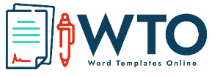 © WordTemplatesOnline. All Rights Reserved.Quote Date Quote Quote #[Your Company Name]	Customer Information	[Address Line 1]Name[Address Line 2]Address Line 1[City, Zip Code]Address Line 2[Contact Email][Contact Email][website][website]Project Information				IDDescriptionDateDaysUnit PriceSubtotalsLabor Sub TotalS. Tax of LaborLabor Total